İNGİLİZCE TARİFLERDE KULLANILAN EN TEMEL KISALTMALAR VE AÇIKLAMALARIİP KALINLIĞI TABLOSUİP KALINLIĞI TABLOSUİP KALINLIĞI TABLOSUİP KALINLIĞI TABLOSUİP KALINLIĞI TABLOSUİP KALINLIĞI TABLOSUİP KALINLIĞI TABLOSUİP KALINLIĞI TABLOSUİP KALINLIĞI TABLOSUİngilizce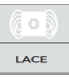 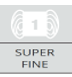 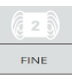 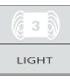 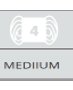 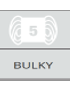 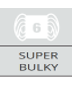 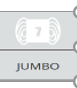 İngilizceFingeringFingeringSockBabySportDKLight worstedWorstedAfghanAranChunky CraftRugSuper BulkyJumboTürkçeextra inceçok inceinceOrta ince/kalınKalınÇok kalınExtra kalınExtra kalın10 cm'lik numune ilmek ve sıra sayısı33-4027-3223-2621-2416-2012-157-116 veya daha azTavsiye Edilen Şiş Numarası (mm)1.5-2.252.25-3.253.25-3.753.75-4.54.5-5.55.5-88-12.7512.75’ ten büyükTARİFLERDE KULLANILAN İŞARETLERİN ANLAMLARITARİFLERDE KULLANILAN İŞARETLERİN ANLAMLARITARİFLERDE KULLANILAN İŞARETLERİN ANLAMLARITARİFLERDE KULLANILAN İŞARETLERİN ANLAMLARITermDescriptionTerimlerAçıklama*repeat the instructions following the single asterisk as directed* * işaretinden sonraki açıklamaları modelin belirttiği şekilde tekrar et* *repeat instructions between asterisks as many times as directed or repeat at specified locations* *iki * işareti arasındaki açıklamaları modelde belirtildiği sayıda veya belirtilen yerlerde tekrar et{ }work instructions within brackets as many times as directed{ }iki { } işareti arasındaki açıklamaları modelde belirtildiği sayıda tekrar et[ ]work instructions within brackets as many times as directed[ ]iki [ ] işareti arasındaki açıklamaları modelde belirtildiği sayıda tekrar et( )work instructions within parentheses as many times as directed or work a group of stitches all in the same stitch or space( )iki () işareti arasındaki açıklamaları modelde belirtildiği sayıda tekrar et yada parantez içinde belirtilen sayıda ilmeği birlikte çalışÖLÇÜ BİRİMLERİNİN ÇEVRİMLERİÖLÇÜ BİRİMLERİNİN ÇEVRİMLERİÖLÇÜ BİRİMLERİNİN ÇEVRİMLERİÖLÇÜ BİRİMLERİNİN ÇEVRİMLERİMeasurementDescriptionKısaltmaTanım” or ininch1 in " veya inch2,54 cmcmcentimeter1 cm0,394 inggram1 oz (ounce)28,35 gmmeter1 yd (yard)0,914 mAbbreviationsDescriptionKısaltmaAçıklamaAçıklamaaltalternatedeğdeğişimliapproxapproximatelyyakyaklaşıkbegbeginningbaşbaşlangıçbetbetweenaraarasındaBObind offkeskesme, kapama, bitirmebyobackward yarn overarkdlipin bulunduğu yönün arkasından dolama (düx ve ters ilmeklerin arasında yapılan artırma)CCcontrasting colorZRzıt renkcncable needleSÖŞSaç örgüsü şişiCOcast onİAilmek atmacontcontinuedevdevamdecdecreaseekseksiltmedpndouble-pointed needlesiuşiki ucu açık şiş, iki uçlu şiş, çift tarflı kullanılabilen şişfollfollowtkptakip etincincreaseartarttırmakknitddüz örgük1Bknit stitch in row belowd1altbir alt sıradaki ilmeği düz örkfbknit 1 into front and back of a stitch; single knit increasedöarkaynı ilmeğin ön ve arka bacaklarını düz örerek arttırmak2togknit 2 stitches together; single right-leaning decrease2dbrb2 ilmeği beraber düz örmekwiseknitwisedgbdüz örer gibiLHleft handSLsol ellploophlkhalkammarkerayrayraç, ilmek işaretleyiciM1 or M1Kmake one stitch knitwise; single knit increase1art 1 ilmek arttırmaM1Rmake one right; single right-leaning knit increase1dsğartsağa doğru 1 düz ilmek arttırmaM1Lmake one left; single left-leaning knit increase1dslartsola doğru 1 düz ilmek arttırmaM1pmake one purlwise; single purl increase1tart1 ters ilmek arttıma M1rpmake one right purlwise; single right-leaning purl increase1tsğartrtSaga doğru eğik 1 ters ilmek arttırmaM1lpmake one left purlwise; single left-leaning purl increase1tslartSola doğru eğik 1 ters ilmek arttırmaMCmain colorARana renkppurltters örgüpat or pattpatternmdlmodelpfbpurl 1 into front and back of a stitch; single purl increasetöarkaynı ilmeğin ön ve arka bacaklarını ters örerek arttırmapmplace markerayayraç yerleştirmep2togpurl 2 stitches together; single decrease2tbrb2 ilmeği beraber ters örmeprevpreviousöncöncekipssopass slipped stitch over1kydgSol şişten sağa kaydırdığın ilmeğin, sağ şişteki ilmeğin üzerinden geçirp2ssopass 2 slipped stitches over2kydgSol şişten sağa kaydırdığın iki ilmeği, sağ şişteki ilmeğin üzerinden geçirpwisepurlwisetgbters örer gibiremremainingkalkalanreprepeattkrtekrarRHright handSĞ elSağ elrndroundturyuvarlak örgüde turRSright sideÖYön yüzSKPslip 1 knitwise, knit 1, pass slip stitch over knit stitch; single left-leaning decreasekyd1dgsol şişteki 1 ilmeği düz örer gibi sağ şişe kaydır,  1 ilmek düz ör, örmeden kaydırdığın ilmeği, ördüğün ilmeğin üzerinden geçir (sola eğik eksiltme)SK2Pslip 1 knitwise, knit 2 together, pass slip stitch over knit 2 together; double left-leaning decreasekyd2dbrbgsol şişteki 1 ilmeği düz örer gibi sağ şişe kaydır, sol şişteki 2 ilmeği birlikte ör, örmeden kaydırdığın ilmeği, ikisini bir alarak tek ilmek yaptığın ilmeğin üzerinden geçir (sola eğik 2 eksiltme)slslipkydörmeden kaydırsl1kslip 1 knitwisekyd1dilmeği düz örer gibi alarak kaydırmasl1pslip 1 purlwisekyd1tilmeği ters örer gibi alarak kaydırmasl stslip stitchkydilmkkaydırılmış ilmeksmslip markerakayracı kaydırsskslip 2 stitches knitwise, knit these 2 stitches together through back loops; single left-leaning decreasekkdsol şişteki iki ilmeği düz örer gibi alarak sağ şişe kaydır,bu iki ilmeği arka bacaklarından birlikte düz ör (sola eğik azaltma)sspslip 2 stitches knitwise, return these 2 stitches to left needle and purl them together through back loops; single left-leaning decreasekktsol şişteki iki ilmeği düz örer gibi alarak sağ şişe kaydır,bu iki ilmeği tekrar sol şişe geçir ve arka bacaklarından birlikte ters ör (sola eğik azaltma)ststitchilmkilmekSt ststockinette stitchdödüz örgütblthrough back looparkbarka bacağındantflthrough front loopönbön bacağındantogtogetherbrbberaberWSwrong sideTYörgünün ters yüzüw&twrap and turnsardönbir ilmeği sarıp örgünün diğer yüzüne dönmekwyibwith yarn in backiparktrfip ördüğünüz yüzün arka tarafında ikenwyifwith yarn in frontipöntrfip ördüğünüz yüzün ön tarafında ikenybyarn backiparkipi arkaya geçiryfwd or yfyarn forwardipönipi öne geçiryoyarn overdlİpi şişin etrafında dolamayonyarn over needleşdlşişin üzerinden dolamaTEMEL BRIOCHE / SELANİK ÖRGÜ TERİMLERİTEMEL BRIOCHE / SELANİK ÖRGÜ TERİMLERİTEMEL BRIOCHE / SELANİK ÖRGÜ TERİMLERİTEMEL BRIOCHE / SELANİK ÖRGÜ TERİMLERİİngilizce kısaltma İngilizce açıklamaTürkçe kısaltmaTürkçe açıklamabrkBrioche knit= knit the stitch that was slipped in the previous row together with its yarn overSlnkdBir önceki sırada kaydırılan ilmeği üzerine dolanan ip ile birlikte düz örbrpBrioche purl= purl the stitch that was slipped in the previous row together with its yarn overSlnktBir önceki sırada kaydırılan ilmeği üzerine dolanan ip ile birlikte ters örsl1yoThe sl1yo is the action that creates the shawled stitch. This action works differently for a bark row than for a burp row, but one manipulation remains standard–that the working yarn must always be in front before slipping the stitch. On a burp row the working yarn is in place before slipping the stitch but in a bark row you need to first bring the yarn to the front and then slip the stitch. This stitch, with its yarn-over shawl, is considered one stitch when worked.1kyddl1kyddl, şalla sarılmış ilmeği oluşturan harekettir. Bu hareket, slnkd ve slnkt sıralarında farklı uygulanır. Ortak özelliği, kullanılan ip kaydırma işlemi yapılmadan önce her zaman örgünün önünde olmalıdır. Slnkt sırasında ip zaten ön taraftadır ama slnkd sırasında ipi önce öne alıp sonraki ilmeği kaydırmanız gerekir. Kaydırılan ilmek üzerine şal olarak sardığınız iple birlikte bir ilmek sayılır.sl1yo following a k or brk st bring the working yarn under the needle to the front of the work, slip the next stitch purlwise, then bring the yarn over the needle (and over the slipped stitch) to the back, in position to work the following stitch.d ilmk veya slnkd ilmk sonrasında 1kyddlÖrgünün arkasındaki ipi önce öne alın, bir sonraki ilmeği sağ şişe ters örer gibi alarak örmeden kaydırın, sonra ipi şişin ve kaydırdığınız ilmeğin üzerinden dolayarak arkaya alın.sl1yo following a p or brp st working yarn is already in front, slip the next stitch purlwise, then bring the yarn over the needle (and over the slipped stitch), then to the front under the needle, into position to work the following stitch.t ilmk veya slnkt ilmk sonrasında1kyddlİpiniz zaten örgünün ön tarafındadır. Bir sonraki ilmeği sağ şişe ters örer gibi alarak örmeden kaydırın, sonra ipi şişin ve kaydırdığınız ipin üzerinden dolayın ve ipi tekrar öne getirin (ipe sağ şişin etrafında bir tur attırmış olacaksınız).brkyobrk (2-stitch increase)brk1 leaving st on LH needle, yo (yarn forward under needle then over needle to back), then brk1 into same stitch — 2 stitches increased. When a brkyobrk increase is used, three single stitches bloom out of the center of one stitch. These 3 stitches will be worked separately in the following row since they are not yet “shawled”slnkddlslnkd (2 ilmek artırma)Slnkd ör ama ilmeği sol şişten çıkarma, dola (ipi sağ şişin altından ve sonra da şişin üzerinden tekrar arkasına alın), aynı ilmeğe tekrar slnkd yapın. Böylelikle iki ilmek artırmış olursunuz. Bu artırma ile bir ilmekten üç ilmek yaratılır. Bu üç ilmek sonraki sırada ayrı ayrı çalışılır, bu ilmeklere henüz şal takılmamıştır.brLsl dec (2-stitch decrease that slants to the left, involving 3 sts)slip the first stitch knitwise, brk the following two stitches together, pass the slipped stitch overSlSleks (3 ilmekle çalışılır,2 ilmeği azaltarak sola eğimli bir ilmek elde edilir)İlk ilmeği düz örer gibi alıp kaydır, sonraki iki ilmeği beraber Slnkd, örmeden kaydırdığın ilmeği bu ikincinin üzerinden geçir.brRsl dec (a 2-stitch decrease that slants to the right, involving 3 sts)slip the first stitch kwise, knit the next stitch, pass the slipped stitch over, place stitch on left hand needle and pass the following stitch over. Place st on right hand needle.SlSğeks (3 ilmekle çalışılır,2 ilmeği azaltarak sağa eğimli bir ilmek elde edilir)İlk ilmeği (1. ilmek) düz örer gibi alıp kaydır, bir sonraki ilmeği (2. ilmek) düz ör, ilk kaydırdığın ilmeği (1) ördüğün ilmeğin (2) üzerinden geçir ve aynı ilmeği (2) sol şişe geçir. Son olarak bir sonraki ilmeği (3. ilmek) aynı ilmeğin (2) üzerinden geçir ve 2. İlmeği tekrar sağ şişe geçir.brk2Double brioche knit: knit two stitches that was slipped in the previous row one by one with its yarn overslnk2dÇift selanik düz: Bir önceki sırada kaydırılan iki ilmeği üzerine dolanan ip ile birlikte ayrı ayrı düz ör.brp2Double brioche purl: purl two stitches that was slipped in the previous row one by one with its yarn overslnk2tÇift selanik ters: Bir önceki sırada kaydırılan iki ilmeği üzerine dolanan ip ile birlikte ayrı ayrı ters ör.brk2togKnit two stitches that was slipped in the previous row together with its yarn overslnk2dbrbÇift selanik düz beraber: Bir önceki sırada kaydırılan iki ilmeği üzerine dolanan ip ile birlikte düz ör (1 eksiltme)brp2togPurl two stitches that was slipped in the previous row together with its yarn overslnk2tbrbÇift selanik ters beraber: Bir çnceki sırada kaydırılan iki ilmeği üzerine dolanan ip ile birlikte ters ör (1 eksiltme)sl2yoThe action that creates the shawled stitch. This action works differently for a bark row than for a burp row, but one manipulation remains standard–that the working yarn must always be in front before slipping the stitch. On a burp row the working yarn is in place before slipping the 2 stitches but in a brk row you need to first bring the yarn to the front and then slip 2 stitches. 2kydkyddl2kydkyddl, şalla sarılmış (dolama yapılmış) ilmeği oluşturan harekettir. Bu hareker slnkd ve slnkt sıralarında farklı uygulanır. Ortak özelliği, kullanılan ip kaydırma işlemi yapılmadan önce her zaman örgünün önünde olmalıdır. Slnkt sırasında ip zaten ön taraftadır ama slnkd sırasında ipi önce öne alıp sonraki 2 ilmeği kaydırmanız gerekir.Kaydırılan iki ilmek özerine şal olarak sardığınız (dolama yaptığınız) iple birlikte ayrı ayrı örülecektir.LSLight side of workAçYÖrgünün açık renkli yüzü. Bu yüzdeki düz ilmek sütunları açık renklidir.Örgünün açık renkli yüzü. Bu yüzdeki düz ilmek sütunları açık renklidir.DSDark side of the workKoyYÖrgünün koyu renkli yüzü.  Bu yüzdeki düz ilmek sütunları koyu renklidir.Örgünün koyu renkli yüzü.  Bu yüzdeki düz ilmek sütunları koyu renklidir.LCLight color. Use the light-colored yarn.AçRAçık renkli ipi kullanAçık renkli ipi kullanDCDark color. Use the dark colored yarn.KoyRKoyu renkli ipi kullanKoyu renkli ipi kullan